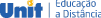 DISCIPLINAS DO PROCESSO DE RECUPERAÇÃO DE DISCIPLINAS 2022/2 CURSO: Educação Física (HB)Período Disciplina4Futebol4Psicologia do Esporte4Seminário Integrador II4Teoria e Prática do Jogo4Treinamento Esportivo I4Treinamento Esportivo II6Bioética6Capoeira6Empreendedorismo e Gestão em Educação Física6Fundamentos da Ginástica6Gestão em Empreendedorismo Desportivo e de Laser6Fisiologia e Exercício do Esporte I6Gerontologia, Prevenção e Recuperação6Treinamento Esportivo I 6 - Atenção Primária em Saúde7Ginástica Laboral e Postural7Educação Física Adaptada7Fisiologia  e Exercício do Esporte II7Musculação e Ginástica de Academia7Nutrição e Atividade Física7Práticas Corporais e de Aventura e Meio Ambiente7Tecnologia da Informação e Comunicação7Treinamento Esportivo II8Legislação Política no Esporte e Laser8Libras